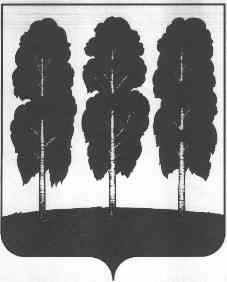 АДМИНИСТРАЦИЯ  БЕРЕЗОВСКОГО РАЙОНАХАНТЫ-МАНСИЙСКОГО АВТОНОМНОГО ОКРУГА – ЮГРЫПОСТАНОВЛЕНИЕ от  30.12.2019                                                                                                        № 1548пгт. БерезовоО внесении изменений в приложение к постановлению администрации Березовского района от 15.06.2015       № 716 «Об утверждении Порядка определения цены земельных участков, находящихся в собственности Березовского района,   и их оплаты»	В целях приведения муниципального правового акта в соответствие с постановлением Правительства Ханты-Мансийского автономного округа - Югры от 2 апреля 2008 года № 70-п «О порядке определения цены земельных участков и их оплаты»:	1. Внести в приложение к постановлению администрации Березовского района от 15.06.2015 № 716 «Об утверждении Порядка определения цены земельных участков, находящихся в собственности Березовского района,   и их оплаты» следующие изменения: 	1.1. В подпункте 1.6 пункта 1 слова «2020 года» заменить словами «2022 года».	1.2. Подпункт 1.7 изложить в следующей редакции:	«1.7. Земельных участков, на которых расположены здания, сооружения, собственникам таких зданий, сооружений - в размере двух с половиной процентов кадастровой стоимости земельного участка в случаях, если:	в период со дня вступления в силу Федерального закона от 25 октября 2001 года № 137-ФЗ «О введении в действие Земельного кодекса Российской Федерации» до 1 июля 2012 года в отношении таких земельных участков осуществлено переоформление права постоянного (бессрочного) пользования на право аренды;	такие земельные участки образованы из земельных участков, указанных в абзаце втором настоящего подпункта.».	2. Опубликовать настоящее постановление в газете «Жизнь Югры» и разместить на официальном веб-сайте органов местного самоуправления Березовского района.3. Настоящее постановление вступает в силу после его официального опубликования. Глава района                                                                                                  В.И. Фомин